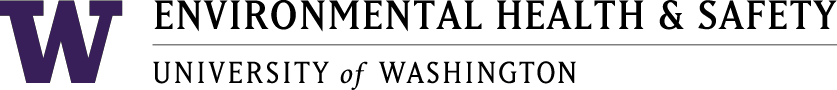 Health and Safety Committee 10
Meeting MinutesJuly 16, 2018 1:00 pm – 2:00 pmJohnson Hall 070*X=Present at meeting AgendaCall to orderApproval of minutesOARS ReportsU-wide meeting news and Open DiscussionAdjournRecorded by MB1. Call to Order: Meeting called to order at 1:00 PM by DW. 2. Approval of Minutes:  May minutes approved in committee.3. OARS ReportsOctober.10-058: Ship incident. Remains open, awaiting input from supervisor. Follow up with DRJanuary:01-027: Grapple skidder causing jolt and lower back pain. Remains open, pending more information on the skidder. DZ will follow upApril:04-005: Wetlab arm inflammation/hematoma. Closed.04-039: Costochondritis related to muscle strain from moving gas cylinders. Closed.04-077: Motorcycle collision with deer at Friday Harbor. Closed.04-086: Electric shock while cleaning grease traps under grill. Closed.04-105: Guest at botanical garden event tripped on electrical cord. Closed.May:05-006: Back injury while lifting heavy objects without help. Closed.05-015: Student on field trip fell and got bloody nose. Closed.05-030: Incident during underwater helicopter egress training. Remains open, pending follow-up by AH for more information. FHL follow up 05-045: Fire related to bee keeper’s oily waste. Will implement apiary policy regarding procedures when smoking bees. Closed.05-058: Student stung by bee on nose. Closed.05-062: Mercury spill while cleaning out old lab. Closed.05-082: Bloody nose after running into tree. Closed.05-084: Tick bite. Closed.05-085: Swollen knee related to previous injury. Closed.05-101: Rolled ankle on uneven pavement. Closed.June:06-015: Fall after leaning in metal patio chair, hurt elbow and bruise- Closed06-031: Tram passenger hitting head on backup mirror- Remains open, pending follow up on confirmation of colored tape on mirror. LN to follow up06-037: Sprained ankle after slipping on a rock- Closed06-040: Back injury after getting leg pulled out of the mudflats- Closed06-057: Deck plank breaking causing bleeding and scrapes- Closed06-066: Sprained ankle from losing balance on a log- Closed06-067: Yellow jacket sting while pulling weeds- Closed06-076: Dislocated hip after slipping on the floor- Closed07-021: Death on ship from Diabetic Ketoacidosis acute renal failure- Closed4. U-wide meeting news and Open Discussion: Personal Sharps Disposal DiscussionThis section was updated in APPEHS website has personal sharps page with guidelines Guidelines are determined by County regulationsHarborview working on complaint about custodial uniform cleaning policiesEHS has several vacancies that is will be actively recruiting for in the coming monthsAnnual summer picnic to be held August 20th or September 17 from 12-1. Date to be set.Accident Prevention Plan subcommitteesPlease sign up if you have not alreadyEach subcommittee to write an addendum to the APP to cover issues specific to CoENV safety issuesAction Items:If not already done, please mail photos of your building’s posted hours sign to DW.Read the APPSignup for subcommittees5. Meeting adjournedMeeting adjourned at 2:00pm. Next meeting will take place on August 20, 2018 in Johnson Hall 070.